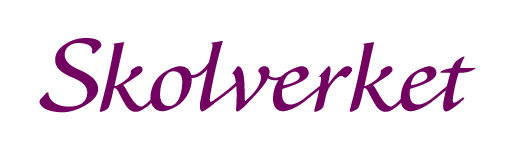 Huvudmannens godkännandeför lärare som bedriver undervisning i en fristående skola med waldorfpedagogisk inriktningSkannas och bifogas ansökan på www.antagning.se eller skickas till:AntagningsserviceFE 20101839 87 ÖstersundLärarlyftet II vårterminen 2018 Huvudmannen godkänner att nedanstående person får delta i angiven kurs som ges på uppdrag av Skolverket och som ingår i statens satsning Lärarlyftet II. Huvudmannen intygar att läraren är anställd (visstid eller tillsvidare) av huvudmannen. Godkännandet gäller kurs som startar vårterminen 2018 och för lärare som bedriver undervisning i en fristående skola med waldorfpedagogisk inriktningFör lärare som saknar behörighetsgivande examen och som bedriver undervisning i en fristående skola med waldorfpedagogisk inriktning syftar fortbildningen till kompetensutveckling och att öka elevernas måluppfyllelse – inte att leda till ämnesbehörighet i lärarlegitimationen.  SökandeVald kursUnderskriftObs! Den sökande måste själv ansöka till kurs på www.antagning.se Se vidare information på nästa sidaInformation:Denna blankett, undertecknad av huvudman, ska bifogas på något av följande sätt:Sökande kan ladda upp inskannad blankett på sina sidor på Antagning.se efter att en anmälan är gjord ellerSkicka in blanketten till Antagningsservice, FE 20101, 839 87 Östersund.
Notera att blanketten inte gäller ensam som en ansökan till kurs, utan den sökande måste också själv ansöka till kurs på www.antagning.se. Information om hur ansökan går till finns på Skolverkets hemsida, se www.skolverket.se/lararlyftet Kursbeskrivning finns på lärosätets hemsida.Till grund för uppdraget Lärarlyftet II ligger förordningen (2007:223) om uppdragsutbildning för fortbildning av lärare, förskollärare och viss annan personal samt förordningen (2007:222) om statsbidrag för fortbildning av lärare samt fritidspedagoger och motsvarande.  Huvudmän ansöker om statsbidrag för de deltagare som deltar i Lärarlyftet II. För mer information om statsbidraget: Se Skolverkets hemsida (Lärarlyftet II): http://www.skolverket.se/skolutveckling/statsbidrag/grundskole-och-gymnasieutbildning/lararlyftet-tva Personuppgifter behandlas i enlighet med PUL.Efternamn, förnamn (Sökande till Lärarlyftet II)PersonnummerHuvudmanHuvudmanAnmälningskodKursens namn och lärosäte                                                                     Antal hpAnmälningskodKursens namn och lärosäte                                                                     Antal hp  DatumPå huvudmannens vägnar Namnförtydligande + titel